PENERAPAN MODEL PEMBELAJARAN KOOPERATIF TIPE JIGSAW UNTUK MENINGKATKAN HASIL BELAJAR IPA SISWA KELAS IV MI PODOREJO SUMBERGEMPOL TULUNGAGUNGSKRIPSI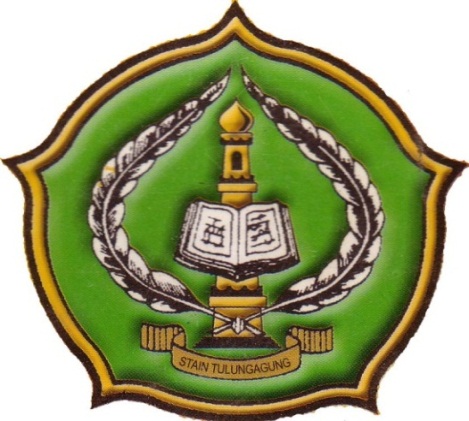 Oleh:DIAN HIDAYATUL UMAHNIM.3217083017PROGRAM STUDI PENDIDIKAN GURU MADRASAH IBTIDAIYAHJURUSAN TARBIYAH SEKOLAH TINGGI AGAMA ISLAM NEGERI (STAIN) TULUNGAGUNG2012PENERAPAN MODEL PEMBELAJARAN KOOPERATIF TIPE JIGSAW UNTUK MENINGKATKAN HASIL BELAJAR IPA SISWA KELAS IV MI PODOREJO SUMBERGEMPOL TULUNGAGUNGSKRIPSIDiajukan KepadaSekolah Tinggi Agama Islam Negeri (STAIN) Tulungagung untuk memenuhi salah satu persyaratan dalam menyelesaikan Program Sarjana Strata Satu Pendidikan Guru Madrasah IbtidaiyahOleh:DIAN HIDAYATUL UMAHNIM.3217083017PROGRAM STUDI PENDIDIKAN GURU MADRASAH IBTIDAIYAHJURUSAN TARBIYAH SEKOLAH TINGGI AGAMA ISLAM NEGERI (STAIN) TULUNGAGUNG2012PERSETUJUAN PEMBIMBING	Skripsi dengan judul “Penerapan Model Pembelajaran Kooperatif Tipe Jigsaw untuk Meningkatkan Hasil Belajar IPA Siswa Kelas IV MI Podorejo Sumbergempol Tulungagung“ yang ditulis oleh Dian Hidayatul Umah ini telah diperiksa dan disetujui untuk diujikan. Tulungagung, 13 Juni 2012Pembimbing,Muhamad Zaini, MA.NIP. 197112281999031002PENGESAHANSkripsi dengan judul “Penerapan Model Pembelajaran Kooperatif Tipe Jigsaw untuk Meningkatkan Hasil Belajar IPA Siswa Kelas IV MI Podorejo Sumbergempol Tulungagung” yang ditulis oleh Dian Hidayatul Umah ini telah dipertahankan di depan Dewan Penguji Skripsi STAIN Tulungagung pada hari Rabu, tanggal 27 Juni 2012, dan dapat diterima sebagai salah satu persyaratan untuk menyelesaikan Program Sarjana Strata Satu di Program Studi Pendidikan Guru Madrasah Ibtidaiyah.Dewan Penguji Skripsi	Ketua, 	Sekretaris,	Drs. H. Masduki, M.Ag. 	Muhamad Zaini, MA.	NIP. 19620708 199803 1 001	NIP. 19711228 199903 1 002Penguji UtamaProf. Dr. H. Mujamil, M.Ag.	NIP.19650301 199303 1 003Tulungagung, 27 Juni 2012Mengesahkan,STAIN TulungagungKetua,Dr. Maftukhin, M.AgNIP. 19670717 200003 1 002MOTTOمن جد وجد“ Barang siapa yang bersungguh-sungguh, maka dia akan berhasil “ PERSEMBAHANSubhanallah...Syukur Alhamdulillah teruntai dari sanubari atas karunia dan rahmat-Nya sehingga saya dapat menyelesaikan skripsi dan memberikan rasa ucapan terima kasih untuk orang-orang yang telah memberikan kisah kasih tentang makna hidup serta langkah bijak dalam meniti liku-liku kehidupan…♥ Kepada Ayahanda Achmad Djaelani dan Ibunda Nur Akhirin tercinta yang telah memberikan kasih sayang, keagungan doa-doa tulus, motivasi, nasehat-nasehat yang selalu terpatri dalam kalbu, semoga ananda dapat menjadi anak yang berbakti dan dapat membahagiakan Ayah dan Ibu kelak…♥ Kepada Suamiku tercinta, Mas Sutris Winarko terima kasih atas doa, semangat, dukungan, dan motivasinya, baik moril maupun riil sehingga aku bisa terus berpacu dan termotivasi untuk mewujudkan cita-cita.♥ Anakku tersayang, Abid Tris Nurqolbi yang selalu menjadi semangat hidup dan cahaya hatiku.♥ Adikku tersayang, Amirudin Darmawan yang telah memberiku semangat dan motivasi.♥ Kedua mertuaku, kakak-kakak iparku, adik iparku yang telah memberiku dukungan selama ini.♥ Para Guru dan Dosen yang telah mendidikku, memberikan ilmu tiada terhingga, jasamu tiada pernah terlupakan. semoga untaian do’a serta pahala tak jemu teralir hingga yaumul akhir, amin.♥  Almamaterku, yang selalu menjadi kebanggaanku..♥ Sahabat-sahabatku PGMI A, Dwi Yuli, Aan, Ika Pehla, Ika Sri, Erry, Arif dan semua teman-teman angkatan 2008 STAIN Tulungagung yang memberi motivasi dan inspirasi, bersama kalian aku belajar lebih memaknai hidup.KATA PENGANTARPuji syukur alhamdulillah penulis panjatkan ke hadirat Allah atas segala karunianya sehingga laporan penelitian ini dapat terselesaikan. Shalawat dan salam semoga senantiasa abadi tercurahkan kepada Nabi Muhammad SAW dan umatnya.Sehubungan dengan selesainya penulisan skripsi ini maka penulis mengucapakan terima kasih kepada:Bapak Dr.Maftukhin, M.Ag selaku Ketua STAIN Tulungagung yang telah memberikan izin kepada penulis untuk mengumpulkan data sebagai bahan penulisan laporan penelitian ini.Bapak Abd Aziz, M.Pd.I selaku ketua jurusan Tarbiyah STAIN Tulungagung.Bapak Muhamad Zaini, MA selaku Kaprodi sekaligus pembimbing yang juga telah memberikan pengarahan dan koreksi sehingga peneliian dapat diselesaikan sesuai waktu yang direncanakan.Bapak Eko Wahyudiono S.Ag selaku Kepala Madrasah Ibtidaiyah Podorejo Sumbergempol Tulungagung yang telah memberikan izin penelitian di MI tersebut.Semua pihak yang telah membantu terselesaikannya penulisan laporan penelitian ini.Dengan penuh harap semoga jasa kebaikan mereka diterima Allah dan tercatat sebagai ‘amal shalih. Akhirnya, karya ini penulis suguhkan kepada segenap pembaca, dengan harapan adanya saran dan kritik yang bersifat konstruktif demi pengembangan dan perbaikan, serta pengembangan lebih sempurna kajian-kajian pendidikan islam. Semoga karya ini bermanfaat dan mendapat ridha Allah, âmîn.	       Tulungagung, 30 Mei 2012                                   DAFTAR ISIDAFTAR GAMBAR DAN TABELGambar dan Tabel	    Hal.DAFTAR LAMPIRANABSTRAKSkripsi dengan judul “Penerapan Model Pembelajaran Kooperatif Tipe Jigsaw untuk Meningkatkan Hasil Belajar IPA Siswa Kelas IV MI Podorejo Sumbergempol Tulungagung” ini ditulis oleh Dian Hidayatul Umah dibimbing oleh Muhamad Zaini, MA.Penelitian dalam skripsi ini dilatarbelakangi oleh sebuah fenomena bahwa  Dalam proses pembelajaran IPA, siswa kurang didorong untuk mengembangkan kemampuan berfikirnya. Proses pembelajaran di kelas kebanyakan di arahkan pada kemampuan siswa untuk menghafal informasi, otak anak dipaksa untuk mengingat dan menimbun berbagai informasi tanpa dituntut untuk memahami dan menghubungkannya dengan kehidupan sehari-hari. Proses pembelajaran yang seperti itu akan membuat siswa cepat bosan dan tidak memperhatikan pelajaran, sehingga pelajaran yang disampaikan oleh guru menjadi tidak efektif dan hasil belajar mata pelajaran IPA siswa di Madrasah Ibtidaiyah Podorejo Sumbergempol Tulungagung relatif rendah.Rumusan masalah dalam penulisan skripsi ini adalah (1) Bagaimana penerapan model pembelajaran kooperatif tipe jigsaw pada mata pelajaran IPA materi sumber daya alam bagi siswa kelas IV MI Podorejo Sumbergempol Tulungagung ? (2) Bagaimana Peningkatan hasil belajar siswa dengan penerapan model pembelajaran kooperatif tipe jigsaw pada mata pelajaran IPA materi sumber daya alam pada siswa kelas IV MI Podorejo Sumbergempol Tulungagung. Adapun yang menjadi tujuan penelitian dalam hal ini adalah (1) Mendeskripsikan penerapan model pembelajaran kooperatif tipe jigsaw pada  mata pelajaran IPA materi sumber daya alam pada siswa kelas IV MI Podorejo Sumbergempol Tulungagung. (2) Meningkatkan hasil belajar siswa dengan penerapan model pembelajaran kooperatif tipe jigsaw pada mata pelajaran IPA materi sumber daya alam pada  siswa kelas IV MI Podorejo Sumbergempol TulungagungSkripsi ini bermanfaat bagi guru dapat digunakan untuk mengoptimalkan proses belajar mengajar IPA di kelas sehingga dapat mencapai hasil belajar dan tujuan yang diharapkan. Bagi orang tua diharapkan dapat memberikan motivasi pada putra putrinya sehingga dapat menciptakan semangat belajar untuk meningkatkan hasil belajar IPA anaknya. Bagi siswa adalah untuk informasi agar siswa lebih menyadari tentang potensi yang dimiliki dan pentingnya kebiasaan belajar yang baik sehingga akan mendukung dalam meningkatkan hasil belajar IPA. Bagi sekolah adalah untuk meningkatkan hasil belajar IPA siswa kelas IV MI Podorejo Sumbergempol Tulungagung sehingga dapat mengoptimalkan potensi yang dimiliki siswa. Bagi peneliti lain adalah sebagai upaya memperdalam pengetahuan di bidang pendidikan dan sebagai bahan acuan untuk mengadakan penelitian serupa yang lebih lanjut.Dalam penelitian ini digunakan metode observasi, wawancara, tes, dokumentasi dan catatan lapangan. Observasi ini digunakan untuk memperoleh data hasil belajar siswa (aspek afektif) dalam kegiatan pembelajaran di kelas. Wawancara digunakan untuk memperoleh informasi tentang data-data yang diperlukan. Tes digunakan untuk menggali data tentang proses pembelajaran siswa serta hasil belajarnya. Dokumentasi digunakan untuk memperoleh data terkait tugas-tugas atau karya siswa. Sedangkan catatan lapangan digunakan untuk mencatatat aktifitas siswa selama proses pembelajaran.Setelah penulis mengadakan penelitian tindakan kelas ini, maka dapat disimpulkan bahwa terjadi peningkatan hasil belajar siswa dengan penerapan model pembelajaran kooperatif tipe jigsaw pada mata pelajaran IPA materi sumber daya alam pada siswa kelas IV MI Podorejo Sumbergempol Tulungagung. Hal ini dibuktikan dengan meningkatkan hasil belajar siswa yang semula nilai rata-rata tes awalnya 63,70 dan pada tes akhir siklus I menjadi  79,9 dan pada siklus II menjadi 86,66. Pada siklus II persentase ketuntasan belajar adalah 88%, yang berarti bahwa persentase ketuntasan belajar siswa sudah memenuhi kriteria ketuntasan minimal yang telah ditentukan, yaitu 75%. Dengan demikian, membuktikan bahwa penerapan model pembelajaran kooperatif tipe jigsaw dapat meningkatkan hasil belajar IPA siswa kelas IV MI Podorejo Sumbergempol Tulungagung. 	ABSTRACTThe thesis entitled “ The Implementation of Cooperative Learning Model Type Jigsaw to Improve The Study Result of Science for IV Studen of MI Podorejo Sumbergempol Tulungagung” is written by Dian Hidayatul Umah and guided by Muhamad Zaini, MA.The reseach in this study is based on a fenomena that in science learning process, students are less motivated to improve their taught. Many learning processes in the classroom are directed to students’ ability to remember the information, studens’ brain is forced to understand and connect with daily life. That such of learning process will make students are easy to get bored and are not pay attention of lesson, and study result with science lesson of students in MI Podorejo Sumbergempol Tulungagung is low relative .Reasech problem in this thesis are (1)how does the implementation of cooperative learning model type jigsaw in science lesson, by the matery “Sumber Daya Alam” for studen of IV grader MI Podorejo Sumbergempol Tulungagung? (2) How does the improvement of study result with the implementation of coperative learning model type jigsaw in science lesson, by the matery “ Sumber Daya Alam” for student of IV grader MI Podorejo Sumbergempol Tulungagung? The goal of this study are (1) To describe the implementation of cooperative learning model type jigsaw in science lesson, by the matery “Sumber Daya Alam” for studen of IV grader MI Podorejo Sumbergempol Tulungagung. (2) improving study result with the implementation of coperative learning model type jigsaw in science lesson, by the matery “ Sumber Daya Alam” for student of IV grader MI Podorejo Sumbergempol Tulungagung This thesis is useful for teacher to optimize the science learning process in the classroom, so it can reach the result of study and the goal being expected. For the parents, they are expected to be able to give motivation for their childrend, so it can create the spirit to study  in order to improve the result of their children’s study. For studens, it can be useful as an information in order they are be conscious about their competence and the importance of good learning habit which support to increase science study result. For school, it is used to improve the science study result of IV grader studends of MI Podorejo Sumbergempol Tulungagung, so that it can optimize students competence. For other researcher, it is used as the attempt to get more knowledge in education field and as the reference to conduct the further research.In this study, method used is observation, interview, test documentation and field note. This observation, is used to gain the data about studens’ study result (affective aspect) in learning actifity in the classroom. Interview is used to getting information about data which is required. Tes is used to gain the data about learning process and also the result. Dokumentation is used as data complement, so all data which are not covered in observasion can be gained.After researcher conducting the classroom action research, therefore gets to be concluded that there is improvement of study result with the implementation of coperative learning model type jigsaw in science lesson, by the matery “ Sumber Daya Alam” for student of IV grader MI Podorejo Sumbergempol Tulungagung. It is proved by the score increasing which is firstlyis 63,70 and in the end of cycle I to be 79,9 In cycle II be 86,66. In cycle II the criteria of succes is 88%, means that criteria of success expected was reached, which is 75%. So, it is proved that the implementation of cooperative learning model type jigsaw can improve the study result of science for IV studens of MI Podorejo Sumbergempol Tulungagung.HALAMAN SAMPUL ...............................................................................iHALAMAN JUDUL ..................................................................................iiHALAMAN PERSETUJUAN PEMBIMBING .........................................iiiHALAMAN PENGESAHAN .....................................................................ivHALAMAN MOTTO ...................................................................................... vHALAMAN PERSEMBAHAN .......................................................................viHALAMAN PENGANTAR ............................................................................viiDAFTAR ISI ....................................................................................................viiiDAFTAR GAMBAR DAN TABEL ................................................................xiiiDAFTAR LAMPIRAN ....................................................................................xvABSTRAK .......................................................................................................xviBAB I PENDAHULUANLatar Belakang Masalah ...................................................................1Rumusan dan Pemecahan Masalah ..................................................10Tujuan Penelitian ..............................................................................12Manfaat Penelitian ............................................................................12Penegasan Istilah ..............................................................................13Lokasi Penelitian .............................................................................. Hipotesis Tindakan ...........................................................................1616Sistematika Pembahasan ..................................................................17BAB II KAJIAN PUSTAKA Kajian Teori19Tinjauan Tentang Belajar dan Pembelajaran ............................Belajar .................................................................................Pembelajaran .......................................................................191925Tinjauan Tentang Model Pembelajaran Kooperatif...................Pengertian Model Pembelajaran ..........................................Model Pembelajaran Kooperatif .........................................292930Tinjauan Tentang Jigsaw........................................................Pengertian Jigsaw ............................................................Langkah-langkah Jigsaw .................................................Posisi Siswa dalam Jigsaw ..............................................Kelebihan dan Kelemahan Jigsaw ..................................3737383940Tinjauan Tentang Hasil Belajar ............................................Pengertian Hasil Belajar ..................................................Klasifikasi Hasil Belajar ....................................................414142Tinjauan Tentang Pembelajaran IPA ......................................Konsep Pembelajaran IPA ................................................Pengertian Pembelajaran IPA ...........................................Karakteristik Pembelajaran IPA .......................................Fungsi dan Tujuan Pembelajaran IPA ................................4545474950Penerapan Model pembelajaran Kooperatif Tipe Jigsaw untuk Meningkatkan Hasil belajar IPA............................................Pengertian Sumber Daya Alam dan Pengelompokannya ..Ilustrasi Pembelajaran IPA Bab Sumber Daya Alam dengan Penerapan Model Pembelajaran Kooperatif Tipe Jigsaw ..............................................................................515254Penelitian Terdahulu ....................................................................58Kerangka Pemikiran .....................................................................60BAB III METODE PENELITIANJenis dan Desain Penelitian .........................................................61Lokasi dan Subjek Penelitian ......................................................64Teknik Pengumpulan Data .........................................................64Analisis Data ..............................................................................68Indikator Keberhasilan ...............................................................72Prosedur Penelitian ....................................................................73BAB IV LAPORAN HASIL PENELITIAN Deskripsi Lokasi Penelitian 81Sejarah Singkat Berdirinya MI Podorejo................................81Letak Geografis MI Podorejo ................................................83Profil MI Podorejo .................................................................Identitas MI Podorejo ......................................................Visi, Misi, dan Tujuan MI Podorejo ...............................838485Struktur Organisasi MI Podorejo ..........................................87Keadaan Guru dan Siswa ......................................................Sarana dan Prasarana MI Podorejo ......................................8990Paparan Data92Siklus I ...............................................................................92Siklus II ..............................................................................112Temuan Penelitian .....................................................................130Pembahasan.. ..............................................................................131BAB V PENUTUPKesimpulan ..................................................................................138Saran .............................................................................................140DAFTAR RUJUKAN ......................................................................................142GambarGambarGambarGambar   2.12.22.33.1Proses Belajar ..................................................................Proses Pembelajaran ........................................................Posisi Siswa dalam Jigsaw ..............................................Siklus PTK Kemmis dan Taggart ....................................27283974Gambar Gambar Gambar 4.14.24.3Struktur Organisasi MI Podorejo ....................................Diagram Peningkatan Hasil Belajar ...............................Diagram Peningkatan Ketuntasan Belajar ..................... 88128129TabelTabel 4.14.2Keadaan Guru MI Podorejo .............................................Keadaan Siswa MI Podorejo ...........................................8990Tabel4.3Sarana dan Prasarana MI Podorejo .................................91Tabel4.4Data Hasil Tes Awal .......................................................96Tabel4.5Kegiatan Pembelajaran Siklus I ......................................99Tabel4.6Daftar Nama Kelompok Asal Siklus I ............................102Tabel4.7Daftar Nama Kelompok Ahli Siklus I ............................102Tabel4.8Hasil Observasi Kegiatan Peneliti dalam Pembelajaran Siklus I ............................................................................105Tabel4.9Kriteria Taraf keberhasilan Tindakan .............................106Tabel 4.10Hasil Observasi kegiatan Siswa dalam pembelajaran Siklus I ............................................................................106Tabel4.11Data Hasil Tes Akhir Siklus I .........................................108TabelTabelTabel Tabel Tabel Tabel Tabel 4.124.134.144.154.164.174.18Kegiatan Pembelajaran Siklus II ....................................Daftar Nama Kelompok Asal Siklus II ..........................Daftar Nama Kelompok Ahli Siklus II ..........................Hasil Observasi Kegiatan Peneliti dalam Pembelajaran Siklus II ..........................................................................Kriteria Taraf Keberhasilan Tindakan ............................Hasil Observasi Kegiatan Siswa dalam Pembelajaran Siklus II ..........................................................................Data Hasil Tes Akhir Siklus II ....................................1161191201221231231261.Lampiran 1 :Tes Awal 2.Lampiran 2:Lembar Kunci Jawaban Tes Awal 3.Lampiran 3:Rencana Pelaksanaan Pembelajaran Siklus 14.Lampiran 4:Lembar Kerja Kelompok Siklus 15.Lampiran 5:Tes Formatif dan Kunci Jawaban  Siklus 1 6.Lampiran 6:Rencana Pelaksanaan Pembelajaran Siklus 2 7.Lampiran 7:Lembar Kerja Kelompok Siklus 2 8.Lampiran 8:Tes Formatif dan Kunci Jawaban Siklus 2 9.Lampiran 9:Sampel Hasil Tes Awal dan Tes Formatif Siswa Siklus 1 dan Siklus 2 10. Lampiran 10:Lembar Observasi Kegiatan Peneliti dalam Pembelajaran11.12Lampiran 11Lampiran 12::Lembar Observasi Kegiatan Siswa dalam pembelajaran Lembar Media Gambar Sumber Daya Alam13.Lampiran 13:Pedoman Wawancara Guru 14.Lampiran 14:Pedoman Wawancara Siswa 15.Lampiran 15:Surat Permohonan Bimbingan Skripsi 16.Lampiran 16:Surat Pengantar Penelitian 17.Lampiran 17:Surat Keterangan Telah Melakukan Penelitian 18.Lampiran 18:Surat Pernyataan Keaslian Tulisan19.Lampiran 19:Kartu Bimbingan 20.Lampiran 20:Biodata Penulis 21.Lampiran 21:Foto Dokumentasi Penelitian 